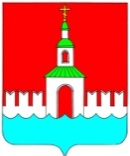 АДМИНИСТРАЦИЯ ЮРЬЕВЕЦКОГО МУНИЦИПАЛЬНОГО РАЙОНАИВАНОВСКОЙ ОБЛАСТИПОСТАНОВЛЕНИЕот 17 мая 2016 г. №149		             г. Юрьевец
"О КОМИССИИ ПО ОБСЛЕДОВАНИЮ ДОРОЖНЫХ УСЛОВИЙ НА МАРШРУТАХ РЕГУЛЯРНЫХ ПЕРЕВОЗОК ПАССАЖИРОВ"
Руководствуясь Федеральным законом от 10 декабря 1995 года N 196-ФЗ "О безопасности дорожного движения", Федеральным законом от 08 ноября 2007 года № 257  "Об автомобильных дорогах и о дорожной деятельности в Российской Федерации и о внесении изменений в отдельные законодательные акты Российской Федерации" , « Положением об обеспечении безопасности дорожного движения в предприятиях, учреждениях, организациях, осуществляющих перевозки пассажиров и грузов, утвержденным приказом Министерства транспорта Российской Федерации» от 9 марта 1995 года N 27, Положением об обеспечении безопасности перевозок пассажиров автобусами, утвержденным приказом Министерства транспорта Российской Федерации от 8 января 1997 года N 2, на основании Федерального закона от 6 октября 2003 года N 131-ФЗ "Об общих принципах организации местного самоуправления в Российской Федерации", Устава администрации Юрьевецкого муниципального района , в целях повышения эффективности работы по предупреждению дорожно-транспортных происшествий на территории Юрьевецкого муниципального района постановляет:1. Образовать комиссию по обследованию дорожных условий на маршрутах регулярных перевозок пассажиров (далее - Комиссия).2. Утвердить состав Комиссии (Приложение 1).3. Утвердить Положение о Комиссии (Приложение 2).Контроль за выполнением настоящего постановления оставляю за собой 4. Настоящее постановление подлежит размещению на официальном сайте администрации Юрьевецкого муниципального района.Глава Юрьевецкого муниципального района                                                                      Ю.И. ТимошенкоПриложение 1 к ПостановлениюАдминистрации Юрьевецкого муниципального районаот 17.05.2016 г. №149СОСТАВкомиссии по обследованию дорожных условийна маршрутах регулярных перевозок пассажировПредседатель комиссииКруглов Д.А. – Первый заместитель главы администрации Юрьевецкого муниципального района.Заместитель председателя комиссииДобрягин С.М.- заместитель главы администрации Юрьевецкого муниципального района.Секретарь комиссииЧернов С.А. – ведущий специалист отдела развития инфраструктурыЧлены комиссииСмыслова Е.В.   – Заместитель Главы администрации Юрьевецкого муниципального района, начальник финансового отдела.Гарнова Г.И.    – Глава Ёлнатского сельского поселения Юрьевецкого муниципального района.Вудрицкая Е.С. -Глава Михайловского сельского поселения Юрьевецкого муниципального района.Солоухин В.В.   – Глава Соболевского сельского поселения Юрьевецкого муниципального района;Плисов В.К.-Начальник отдела развития инфраструктуры –главный архитектор   администрации Юрьевецкого муниципального района;Пахотина М.Б.  – Председатель комитета по управлению муниципальным имуществом, земельными отношениями и сельскому хозяйству;Филин А.В.-Начальник Управления городского хозяйства и ЖКХ;Гурьянова О.Н.  – Начальник отдела экономики и муниципального контроля;Зазунов С.Ю.  – Главный специалист по делам ГО и ЧС, и мобилизационной подготовке администрации Юрьевецкого муниципального района;Рубинский А.В.  – Начальник Юрьевецкого участка ООО «Дормострой»( по согласованию)Наумов А.Д.-      ИП Наумов (по согласованию).Афанасьев Н.И.-  Начальник Управления образования (по согласованию).Приложение 2 к ПостановлениюАдминистрации Юрьевецкого муниципального районаот 17.05.2016 г. №149ПОЛОЖЕНИЕО комиссии по обследованию дорожных условийна маршрутах регулярных перевозок пассажиров1. Комиссия по обследованию дорожных условий на маршрутах регулярных перевозок пассажиров (далее именуется - Комиссия) является координационным органом администрации Юрьевецкого муниципального района и образована в целях оценки соответствия технического состояния и уровня содержания автомобильных дорог, улиц, искусственных дорожных сооружений, их инженерного оборудования требованиям безопасности дорожного движения при осуществлении перевозок пассажиров на маршрутах регулярных перевозок.2. В своей деятельности Комиссия руководствуется Конституцией РФ, законами РФ, указами и распоряжениями Президента РФ, постановлениями и распоряжениями Правительства РФ, муниципальными правовыми актами органов местного самоуправления, иными нормативными правовыми актами, а также настоящим Положением.Комиссия осуществляет свои полномочия во взаимодействии с органами государственной власти, органами Государственной инспекции безопасности дорожного движения межмуниципального отдела МВД России по Ивановской области "Кинешемский, дорожными и коммунальными службами, юридическими лицами и индивидуальными предпринимателями, осуществляющими перевозки пассажиров по маршрутам регулярных перевозок.3. Основной задачей Комиссии является обследование дорожных условий на маршрутах регулярных перевозок пассажиров (далее - маршрут, маршруты) перед их открытием и в процессе эксплуатации в порядке, определяемом действующими законодательными.4. Комиссия в соответствии с возложенными на нее задачами выполняет следующие функции:4.1. Определяет соответствие маршрутов требованиям безопасности дорожного движения на основании:информации о маршруте, представляемой перевозчиком, осуществляющим перевозку на обследуемом маршруте;данных о дорожных условиях на маршруте (параметрах и состоянии проезжей части, обочин, элементах плана и профиля дороги, интенсивности и составе движения, состоянии искусственных дорожных сооружений, железнодорожных переездов, наличии средств организации движения и т.п.), представляемых дорожными, коммунальными и другими организациями, в ведении которых находятся дороги, искусственные сооружения, железнодорожные переезды и т.д.;сведений о местах концентрации дорожно-транспортных происшествий, их причинах, представляемых органами Государственной инспекции безопасности дорожного движения межмуниципального отдела МВД России по Ивановской области "Кинешемский;непосредственного обследования путем визуального осмотра и инструментальных измерений в процессе проведения контрольных проездов по маршруту.4.2. По результатам обследования дорожных условий на маршрутах принимает одно из следующих решений:о соответствии обследованного маршрута требованиям по обеспечению безопасности дорожного движения;о временном прекращении движения на маршруте;об изменении маршрута или закрытии маршрута;о возможности открытия нового маршрута (при рассмотрении вопросов открытия новых маршрутов).4.3. В случае выявления несоответствия маршрутов требованиям безопасности дорожного движения вырабатывает предложения о проведении неотложных и перспективных мероприятий, направленных на улучшение условий дорожного движения и предупреждение дорожно-транспортных происшествий на маршруте.5. Перечень и сроки обследуемых маршрутов определяются в соответствии с представленными предложениями перевозчиков, осуществляющих перевозки по соответствующим маршрутам. Обследование дорожных условий на маршрутах осуществляется не реже двух раз в год.6. Комиссия имеет право:запрашивать и получать от органов Государственной инспекции безопасности дорожного движения межмуниципального отдела МВД России по Ивановской области "Кинешемский, организаций независимо от форм собственности сведения, необходимые для осуществления возложенных на Комиссию задач;привлекать специалистов для изучения вопросов по обеспечению безопасности дорожного движения и участия в работе Комиссии;привлекать к участию в работе Комиссии представителей перевозчиков и дорожно-эксплуатационных служб;вносить предложения по вопросам безопасности дорожного движения соответствующим органам, в компетенцию которых входит решение указанных вопросов.7. Комиссию возглавляет председатель, который руководит работой Комиссии, дает поручения ее членам и проверяет их исполнение. В отсутствие председателя Комиссии его полномочия исполняет заместитель председателя Комиссии.8. Секретарь Комиссии:ведет рабочую документацию Комиссии, оповещает ее членов и приглашенных лиц о сроках проведения обследования;обеспечивает оформление акта обследования;направляет в организации, учреждения и предприятия копии актов обследования маршрутов и иную необходимую информацию.9. Решение Комиссии принимается простым большинством голосов ее членов, присутствующих на обследовании маршрута, и заносится в акт обследования, который подписывается всеми членами Комиссии.10. Оформление актов обследования осуществляется в срок до трех дней с момента окончания обследования маршрута.11. Копии актов направляются в дорожные, коммунальные и другие организации, в ведении которых находятся дороги, улицы, искусственные дорожные сооружения, для проведения неотложных мероприятий по устранению выявленных недостатков, а также перевозчикам, осуществляющим перевозки на обследуемых маршрутах, для обеспечения соответствия подвижного состава дорожным условиям, проведения инструктажей водителей, уточнения схем опасных участков, нормирования (корректировки) скоростей движения.Акт обследования дорожных условий на маршрутах регулярных перевозок пассажиров _________________________________________________________________ «_____»_________________20___ г.    №______ Комиссия в составе: Председатель комиссии ______________________________________________________________ Заместитель председателя комиссии___________________________________________________ Секретарь комиссии ___________________________________________________________________ Члены комиссии: ______________________________________________________________________________________________________________________________________________________________________________ _______________________________________________________________________________________ __________________________________________________________________________________________________________________________________________________________________________________________________________________________________________________________________ Провела обследование_____________________ маршрута _______________                                             (вид маршрута )                               № маршрута           (начальный, конечный пункт, перечень улиц и дорог по которым проходит маршрут) _______________________________________________________________________________________ _______________________________________________________________________________________ ______________________________________________________________________________________________________________________________________________________________________________ __________________________________________________________________________________________________________________________________________________________________________ На предмет его соответствия требованиям безопасности дорожного движения Маршрут проходит: _________________________________________________________________                                   (наименование улицы, дороги, ширина проезжей части, вид покрытия) _______________________________________________________________________________________ _______________________________________________________________________________________ ___________________________________________________________________________________________________________________________________________________________________________ ОБОРУДОВАНИЕ ОСТАНОВОЧНЫХ ПУНКТОВ Наличие павильонов: ______________________________________________________________________________________________________________________________________________________________________________ Наличие посадочных (накопительных) площадок: _____________________________________________________________________________________________________________________________________________________________________________________________________________________________________________________________________ Наличие заездных карманов: _______________________________________________________________________________________ ______________________________________________________________________________________________________________________________________________________________________________ Наличие дорожных знаков 5.16: _______________________________________________________________________________________ _______________________________________________________________________________________ _____________________________________________________________________________________________________________________________________________________________________________________________________________________________________________________________________ Наличие пешеходных переходов: _______________________________________________________________________________________ _______________________________________________________________________________________ _____________________________________________________________________________________________________________________________________________________________________________________________________________________________________________________________________ Состояние проезжей части и обочин: ___________________________________________________________________________________________________________________________________________________________________________ _______________________________________________________________________________________ ______________________________________________________________________________________________________________________________________________________________________________ Наличие и состояния дорожных знаков: ______________________________________________________________________________________________________________________________________________________________________________ _______________________________________________________________________________________ ___________________________________________________________________________________________________________________________________________________________________________ Наличие освещение: _____________________________________________________________________________________________________________________________________________________________________________________________________________________________________________________________________ Опасные участки: ______________________________________________________________________________________________________________________________________________________________________________ _______________________________________________________________________________________ ______________________________________________________________________________________________________________________________________________________________________________ ВЫВОДЫ КОМИССИИ: ______________________________________________________________________________________________________________________________________________________________________________ _______________________________________________________________________________________ ______________________________________________________________________________________________________________________________________________________________________________ ___________________________________________________________________________________Председатель комиссии:__________________________________________________________________ Заместитель председателя комиссии:_______________________________________________________ Секретарь комиссии:_____________________________________________________________________ Члены комиссии: ____________________________________________________________________________________________________________________________________________________________________________________________________________________________________________________________________________________________________________________________________________________________ _______________________________________________________________________________________ _______________________________________________________________________________________